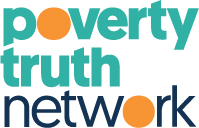 POVERTY TRUTH NETWORK– APPLICATION FORM Personal Details:ReferencesPlease give the name and address of two referees who can comment on your ability to fulfil this role. One of these should be your current or most recent employer. Both referees should know you professionally and neither should be related to you. Your referees will be asked to comment on your attendance and disciplinary record; in signing this form you are giving your consent for us to ask these questions. We will take up references only after interview and only with your knowledge. Any offer of this contract is subject to receipt of satisfactory references.I confirm that the information presented is correct to the best of my knowledge and I consent to Poverty Truth Network checking any information I am unable to verify personally.Education and TrainingPrevious and current EmploymentSuitability for this rolePlease use this section to say why you are applying for this role and to demonstrate that you have the necessary experience, knowledge & skills for the post as laid out in the role specification. It is in your best interest to focus on the requirements of the post as listed in the job specification, preferably describing how you meet each requirement in turn. If you require additional space, you may use up to 2 sheets of A4.Why are you interested in this role?What do you hope the Poverty Truth Network will achieve?What experiences would you bring to this role?Have you: 
 Completed all the sections in this form?  Signed the declaration on the second page? Please mark your application “Confidential–Application” and return it by 12 noon on Friday 17th June by email to Julia Coulton at julia@povertytruthnetwork.org Thank you for applying.Role Applying for:Last NameFirst Name(s)AddressAddressTelephone Number (daytime)Telephone Number (evening)Email addressDate of Birth (D/M/YYYY)May we contact you at work if necessary?     Yes/No* (We will always be discreet about this)May we contact you at work if necessary?     Yes/No* (We will always be discreet about this)Name: Name: Address:Address: Telephone: Telephone: Email: Email: Capacity in which known: Capacity in which known:Do you have any criminal convictions which may be relevant to this post? Signed	Date: FromToCourseInstitutionQualification/LevelFromToJob title & employerReason for leavingIn light of your current commitments, when could you take up employment in this role?